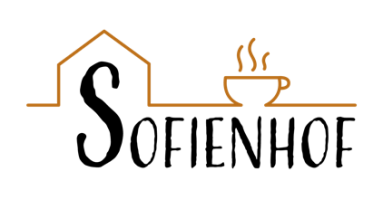 Sorgende Gemeinde e.V. Graben-Neudorf AUFNAHMEANTRAGhiermit beantrage/n ich/wirdie Aufnahme in den Verein „Sorgende Gemeinde e.V. Graben-Neudorf“ 

ab dem: ……………………Jahresbeitrag (zutreffendes bitte ankreuzen)Mit meiner Unterschrift willige ich der Beitragsordnung sowie der Datenschutzordnung des Vereins Sorgende Gemeinde e.V. Graben-Neudorf“ ein, die auf der Website des Vereins einzusehen sind.………………………………………………………….Ort, Datum, Unterschrift (bei Minderjährigen Unterschrift eines gesetzlichen Vertreters)SEPA-LastschriftmandatIch ermächtige die „Sorgende Gemeinde e.V. Graben-Neudorf“ Zahlungen von meinem Konto mittels Lastschrift einzuziehen. Zugleich weise ich mein Kreditinstitut an, die von der „Sorgende Gemeinde e.V. Graben-Neudorf“ auf mein Konto gezogenen Lastschriften einzulösen.Hinweis: Ich kann innerhalb von acht Wochen, beginnend mit dem Belastungsdatum, die Erstattung des belasteten Betrages verlangen. Es gelten dabei die mit meinem Kreditinstitut vereinbarten Bedingungen.Kreditinstitut:……………….…………………    BLZ:………………………….…….     BIC:…………………………Kontoinhaber:………………………………...    Kontonummer:….……………IBAN: DE………………………………………Die Daten werden zur Vereinsverwaltung auf elektronischen Datenträgern während der Mitgliedschaft gespeichert.………………………………..,	………………….	……………………………………………………………..Ort		    Datum	Unterschrift (bei Minderjährigen gesetzlicher Vertreter)Name, VornameGeburtsdatumStraßePLZ / WohnortTelefonE-MailErwachsene40 EuroEhepaare60 EuroSchüler, Studenten, Auszubildende und Arbeitslose20 Euro